«»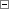 Телемаркетолог   Компания Мэйпл Казбанова Светлана Николаевна, Барнаул  12 000 —
 14 000 руб.  